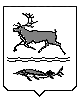 МУНИЦИПАЛЬНОЕ ОБРАЗОВАНИЕ СЕЛЬСКОЕ ПОСЕЛЕНИЕ КАРАУЛТАЙМЫРСКОГО ДОЛГАНО-НЕНЕЦКОГО МУНИЦИПАЛЬНОГО РАЙОНАКРАСНОЯРСКОГО КРАЯКАРАУЛЬСКИЙ СЕЛЬСКИЙ СОВЕТ ДЕПУТАТОВЗАКЛЮЧЕНИЕпо итогам публичных слушаний Караульского сельского Совета депутатовпо рассмотрению проекта Решения Караульского сельского Совета депутатов «О внесении изменений и дополнений в Устав муниципального образования сельское поселение Караул Таймырского Долгано-Ненецкого муниципального района Красноярского края»11.10.2022г.                                                                                              с. Караул	 По результатам публичных слушаний по рассмотрению проекта Решения Караульского сельского Совета депутатов «О внесении изменений и дополнений в Устав муниципального образования сельское поселение Караул Таймырского Долгано-Ненецкого муниципального района Красноярского края», с участием представителей органов местного самоуправления, федеральных структур, населения, было рекомендовано принять проект решения  и направить в Караульский сельский Совет депутатов на утверждение во втором чтении. Председательствующий на публичных слушаниях						        Д.В. РудникСекретарь									        Е.П. Гмырко